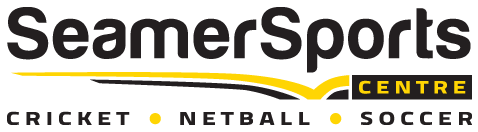 TEAM REGISTRATION FORM – 2023 TERM 4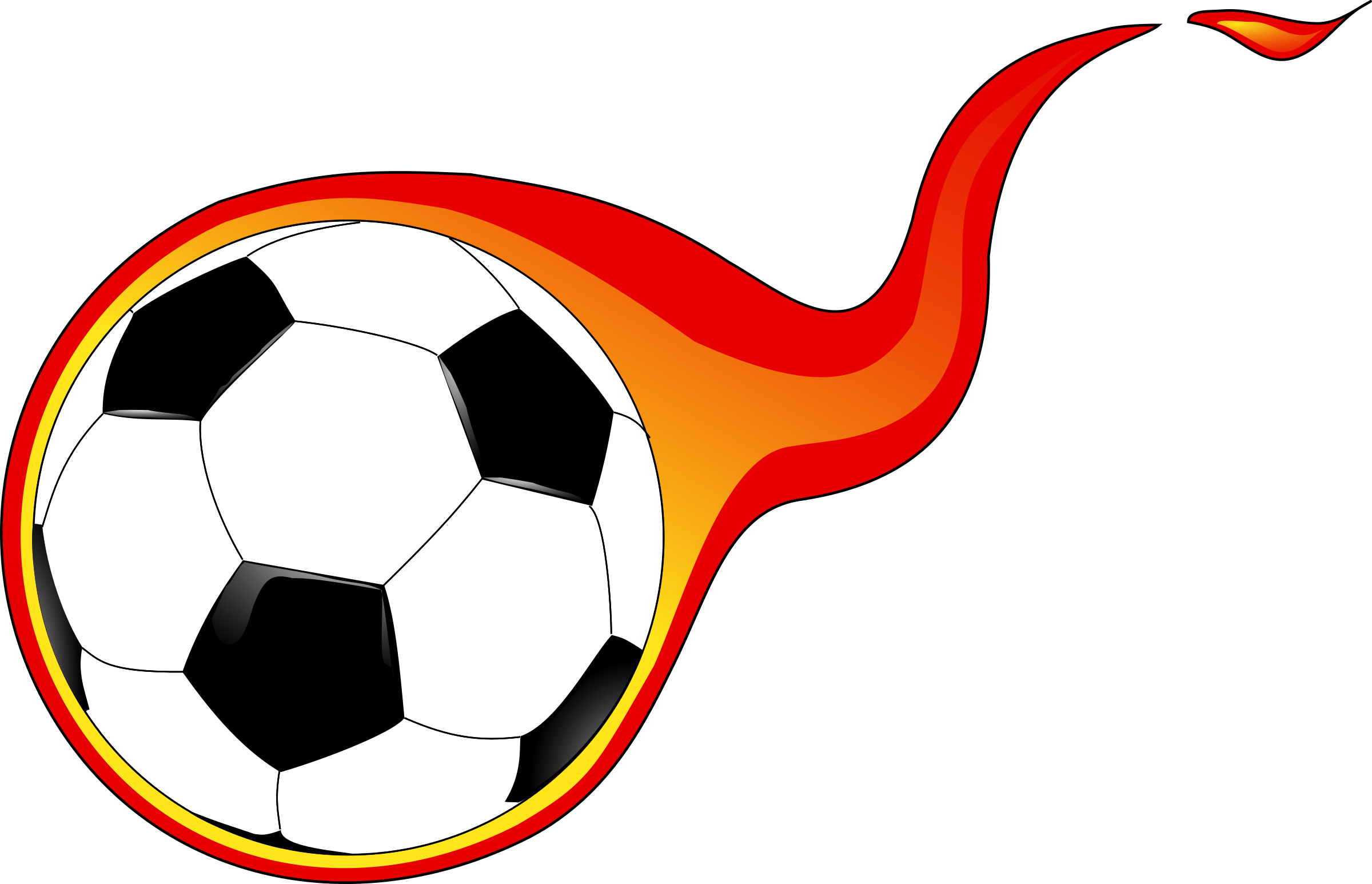 Sport: Junior Soccer	Age Groups / Divisions:Year 1 and 2 or younger Friday afternoons. 5-a-side team competition with relaxed rules. 35 min game timesYear 3 and 4 Friday afternoons. 5-a-side team competition with relaxed rules. 35 min game timesYear 5 and 6 Friday afternoons. 5-a-side team competition with normal rules. 35 min game timeYear 7 and 8 Friday afternoons. 5-a-side team competition with normal rules. 35 min game start timesYear 9 and 10 Friday afternoons. 5-a-side team competition with normal rules. 35 min game start timesRegistration:All regular players must be registered in our database to play. Please clearly complete the team registration sheet and indicate if any players are already ‘registered’ in our system. Fee’s payable: Fees are set at $450 per team for the term (9 weeks). Teams are welcome to split this payment up amongst registered players as they see fit, but payment to be made in 1 transaction/transfer to Seamer Sports.    Payment:All payments must be made prior to the start of the season. Payments can be made in person at the centre or via bank transfer. We will only be accepting 1 team payment from each team of $450 (no individual payments)Soccer Team Details (min 5 players)TEAM NAME: ______________________________________________ Organiser/Coach:_________________________Phone: __________________  Email:________________________________________________ Division: _____________Enquires: Clint – 0438 953 403seamers@seamersports.comFirst NameSurnameSchool Year in 2023Parent's nameMobileEmailPlayed before?